Об утверждении плана мероприятий                                                                                                                                            Года  информационного PR - движения в Профсоюзе                                          Корякина И.В. В соответствии с Программой развития  деятельности  Профсоюза на 2015-2020 гг. одними из важнейших стратегических целей развития Профсоюза является его организационное, кадровое и финансовое укрепление, повышение профессионализма кадров и актива, совершенствование информационной составляющей уставной деятельности.На VII съезде Профсоюза было отмечено, что для  дальнейшего успешного укрепления взаимодействия с социальными партнёрами, мотивации профсоюзного членства и стимулирования активности членов Профсоюза необходимо вести работу по формированию современного, позитивного имиджа Профсоюза, последовательно совершенствовать информационную работу, опираясь на современные формы и методы связей с общественностью и новейшие информационно-коммуникационные технологии. Для реализации этих задач, в целях  совершенствования информационной работы Президиум обкома Профсоюза                                                           ПОСТАНОВЛЯЕТ:Утвердить План  мероприятий «Года профсоюзного PR-движения» в Курской областной организации Профсоюза (Приложение №1). Обкому  профсоюза провести мониторинг состоянияинформационных ресурсов и возможностей  информационной работы  в местных и первичных профсоюзных организация, ППО прямого подчинения до 15 марта т.г. Местным профсоюзным организациям и первичным профсоюзным организациям прямого подчинения:- в соответствии с Планом мероприятий «Года профсоюзного PR-движения» разработать и реализовать комплекс мер, направленных на совершенствование информационной работы;- активно использовать возможности Советов молодых педагогов в реализации целей и усилении работы по мотивации профсоюзного членства.Контроль за выполнением постановления возложить на главногоспециалиста обкома профсоюза Ужакину З.А., председателей местных и первичных профсоюзных организаций.Председатель обкома профсоюза                               И.В. Корякина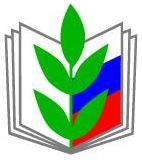 ПРОФСОЮЗ РАБОТНИКОВ НАРОДНОГО ОБРАЗОВАНИЯ И НАУКИ РОССИЙСКОЙ ФЕДЕРАЦИИ(ОБЩЕРОССИЙСКИЙ ПРОФСОЮЗ ОБРАЗОВАНИЯ)КУРСКАЯ ОБЛАСТНАЯ ОРГАНИЗАЦИЯПРЕЗИДИУМ ОБЛАСТНОГО КОМИТЕТА ПРОФСОЮЗАПОСТАНОВЛЕНИЕПРОФСОЮЗ РАБОТНИКОВ НАРОДНОГО ОБРАЗОВАНИЯ И НАУКИ РОССИЙСКОЙ ФЕДЕРАЦИИ(ОБЩЕРОССИЙСКИЙ ПРОФСОЮЗ ОБРАЗОВАНИЯ)КУРСКАЯ ОБЛАСТНАЯ ОРГАНИЗАЦИЯПРЕЗИДИУМ ОБЛАСТНОГО КОМИТЕТА ПРОФСОЮЗАПОСТАНОВЛЕНИЕПРОФСОЮЗ РАБОТНИКОВ НАРОДНОГО ОБРАЗОВАНИЯ И НАУКИ РОССИЙСКОЙ ФЕДЕРАЦИИ(ОБЩЕРОССИЙСКИЙ ПРОФСОЮЗ ОБРАЗОВАНИЯ)КУРСКАЯ ОБЛАСТНАЯ ОРГАНИЗАЦИЯПРЕЗИДИУМ ОБЛАСТНОГО КОМИТЕТА ПРОФСОЮЗАПОСТАНОВЛЕНИЕПРОФСОЮЗ РАБОТНИКОВ НАРОДНОГО ОБРАЗОВАНИЯ И НАУКИ РОССИЙСКОЙ ФЕДЕРАЦИИ(ОБЩЕРОССИЙСКИЙ ПРОФСОЮЗ ОБРАЗОВАНИЯ)КУРСКАЯ ОБЛАСТНАЯ ОРГАНИЗАЦИЯПРЕЗИДИУМ ОБЛАСТНОГО КОМИТЕТА ПРОФСОЮЗАПОСТАНОВЛЕНИЕПРОФСОЮЗ РАБОТНИКОВ НАРОДНОГО ОБРАЗОВАНИЯ И НАУКИ РОССИЙСКОЙ ФЕДЕРАЦИИ(ОБЩЕРОССИЙСКИЙ ПРОФСОЮЗ ОБРАЗОВАНИЯ)КУРСКАЯ ОБЛАСТНАЯ ОРГАНИЗАЦИЯПРЕЗИДИУМ ОБЛАСТНОГО КОМИТЕТА ПРОФСОЮЗАПОСТАНОВЛЕНИЕ 09.02.2017 г.г. Курскг. Курскг. Курск№ 11